                                          ИНФОРМАЦИОННОЕ ПИСЬМОБюджетное учреждение культуры Вологодской области «Областной научно-методический центр культуры» (БУК ВО «ОНМЦК»)  19 ноября  2015 года  проводит  семинар по теме «Зимние святки в вологодских традициях». Категория слушателей: специалисты учреждений культуры и образования, преподаватели средних общеобразовательных школ, воспитатели групп продленного дня, воспитатели и музыкальные руководители детских дошкольных учреждений, руководители детских коллективов учреждений дополнительного образования, преподаватели ДШИ и ДМШ,  а также все заинтересованные лица.Ведущие семинара: Кулёва София Робертовна, ведущий специалист в сфере традиционной народной культуры;  Кулёв Алексей Викторович, заведующий отделом традиционной народной культуры БУК ВО «Областной научно-методический центр культуры», член Общественного совета при Министерстве культуры РФ.Регистрация участников 19 ноября с 12.00 до 13.00  по адресу: г. Вологда, Советский проспект, 16 «Б», 2 этаж. Проезд от вокзалов автобусом № 6 до остановки «Драмтеатр». Время проведения занятий с 13.00 до 17.00.Оплата командировочных расходов и проживание производится за счёт направляющей стороны. Участникам семинара предоставляются места в общежитии Вологодского областного музыкального колледжа по адресу: ул. Октябрьская, д. 19, тел. (8172) 21-03-95. Стоимость проживания 295 руб. в сутки. Проезд от вокзалов троллейбусом № 1 до остановки «Театр для детей и молодёжи».       Кандидатуры участников семинара просим сообщить до 16 ноября 2015 года  Мельниковой Елене Витальевне, вед. методисту ОНМЦК по тел./факсу: (8172)72-13-48 или электронной почте: elvit64@mail.ru. В заявке просим указать: ФИО, место работы, должность, необходимость в предоставлении общежития, контакты.Стоимость семинара:    630,00 руб. на 1 человека (в т.ч. НДС).  При оплате за наличный и безналичный расчёт выдаются документы, подтверждающие оплату услуг. Для выписки счета на 100% предоплату до 16 ноября 2015 г. сообщить свои реквизиты по телефону в Вологде 8(8172)72-13-48 или электронной почте elvit64@mail.ru. Копия платежного поручения предоставляется до начала занятий, при регистрации. Программа семинара (Приложение 1).Зам. директора       	Л.Г. Упадышева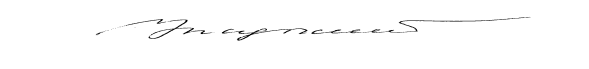                                                                                                                                       Приложение 1                                        Программа семинара                   «Зимние святки в вологодских традициях»                                      19 ноября 2015 годаДЕПАРТАМЕНТ КУЛЬТУРЫ И ТУРИЗМА  ВОЛОГОДСКОЙ ОБЛАСТИОБЛАСТНОЙНАУЧНО-МЕТОДИЧЕСКИЙ ЦЕНТР КУЛЬТУРЫРоссия, 160000, Вологда, ул. Мира, д.36, 5 этаж, офис 14Телефон/факс (8172) 72-49-31, e-mail: onmc_vologda@mail.ru,р/сч. № 40601810600093000001 в Отделение Вологда  г.Вологда л/с  007200081, ИНН 3525016239, КПП 352501001бюджетное учреждение культуры  Вологодской области «Областной научно-методический центр культуры» (БУК ВО «ОНМЦК»)                                                                                                        __23.10.2015 г.___ № __01-23/352________На № _______________________от ___________________________ВремяТема занятияФ.И.О. лектора, должностьВремяТема занятияФ.И.О. лектора, должность13.00 - 13.40Святочные обряды и развлеченияКулев Алексей Викторович,зав. отделом традиционной народной культуры БУК ВО «Областной научно-методический центр культуры»13.50 - 14.30КолядкиПрактикумКулёва София Робертовна, ведущий специалист в сфере традиционной народной культуры,кандидат искусствоведения14.40 - 15.20Устройство Вертепа и сценарий представленияПрактикумКулёва София Робертовна15.30 – 16.50Святочные игры и хороводыПрактикумКулёва София Робертовна16.50 - 17.00Подведение итогов и выдача документов